Nowogród Bobrzański, 05 lutego 2021r.GKIII.6220.18.2020.MSOBWIESZCZENIE	Na podstawie art. 49 ustawy z dnia 14 czerwca 1960 r. Kodeks postępowania administracyjnego (t.j. Dz. U. z 2020r. poz. 256 ze zm.), w związku z art. 74 ust. 3 ustawy z dnia 3 października 2008r. o udostępnianiu informacji o środowisku i jego ochronie, udziale społeczeństwa w ochronie środowiska oraz o ocenach oddziaływania na  środowisko (t.j. Dz. U. z 2020 r. poz. 283 ze zm.),zawiadamiam strony postępowaniao możliwości zapoznania się z wydanymi w dniu 3 lutego 2021r. postanowieniami: znak: GKIII.6220.18.2020.MS tj. nakładającym na inwestora BIOPROJEKT OZE Sp. z o.o. ul. Krzywa 3, 59-100 Polkowice konieczność przeprowadzenia oceny oddziaływania na środowisko i sporządzenia raportu  o oddziaływaniu na środowisko dla przedsięwzięcia pn.: „Budowa biogazowni o mocy 0,999 MW na części działki o nr ewid. 230/1, obręb 0009 Klępina, gmina Nowogród Bobrzański, powiat zielonogórski, woj. lubuskie” oraz zawieszającym postępowanie w sprawie wydania decyzji o środowiskowych uwarunkowaniach do czasu przedłożenia raportu o oddziaływaniu przedsięwzięcia na  środowisko.Strony postępowania mają prawo zapoznać się z wydanymi postanowieniami oraz materiałami dotyczącymi planowanego przedsięwzięcia dostępnymi do wglądu stronom postępowania w siedzibie Urzędu Miejskiego w Nowogrodzie Bobrzańskim, lok. 203 w godzinach funkcjonowania Urzędu, telefonicznie 517886285 lub poprzez udostępnienie drogą elektroniczną.Informuję, zgodnie z art. 10 k.p.a. również, że:- Państwowy Powiatowy Inspektor Sanitarny w Zielonej Górze  w opinii znak: NS-NZ.7720.122.2020 z dnia 10 grudnia 2020r. wyraził stanowisko, iż w zakresie wymagań higienicznych i zdrowotnych nie zachodzi konieczność przeprowadzenia oceny oddziaływania na  środowisko,-Regionalny Dyrektor Ochrony Środowiska w Gorzowie Wielkopolskim w opinii znak: WZŚ.4220.755.2020.PT z dnia 15 grudnia 2020r. stwierdził, iż nie zachodzi konieczność przeprowadzenia oceny oddziaływania na środowisko dla przedmiotowego przedsięwzięcia,- Dyrektor Państwowego Gospodarstwa Wodnego Wody Polskie Zarządu Zlewni w Zielonej Górze wyraził opinię znak: WR.ZZŚ.7.435.408.2020.MLW z dnia 25 stycznia 2020 r., że dla przedmiotowego przedsięwzięcia nie zachodzi konieczność przeprowadzenia oceny oddziaływania na środowisko,Ponieważ w powyższej sprawie liczba stron postępowania przekracza 10, zgodnie z art. 74 ust. 3 ustawy ooś oraz art. 49 k.p.a.- zawiadomienie zostaje zamieszczone na tablicy ogłoszeń przed Urzędem Miejskim w Nowogrodzie Bobrzańskim ul. J. Słowackiego 11, na tablicy ogłoszeń sołectwa Klępina oraz na stronie Biuletynu Informacji Publicznej Urzędu Miejskiego w Nowogrodzie Bobrzańskim bip.nowogrodbobrz.pl.Zgodnie z art. 49 k.p.a. zawiadomienie uznaje się za doręczone po upływie 14 dni od dnia, w którym nastąpiło udostępnienie pisma w Biuletynie Informacji Publicznej.								Burmistrz								mgr Paweł Mierzwiak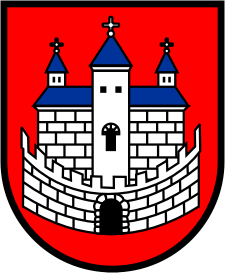 Burmistrz Nowogrodu BobrzańskiegoBurmistrz Nowogrodu BobrzańskiegoBurmistrz Nowogrodu Bobrzańskiegoul. J. Słowackiego 11      66-010 Nowogród Bobrzański NIP: 9291004928
e-mail: now.bobrz.um@post.pl
web: www.nowogrodbobrz.plDni i godziny urzędowania: Poniedziałek  8.00-16.00wtorek - piątek.7.00 – 15.00Nr telefonów i faksów:   Centrala   68 329-09-62Fax             68 329-09-62Nr telefonów i faksów:   Centrala   68 329-09-62Fax             68 329-09-62